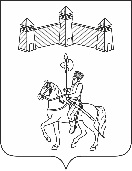 АДМИНИСТРАЦИЯ КАРАТУЗСКОГО СЕЛЬСОВЕТАПОСТАНОВЛЕНИЕ 29.07.2021                                             с. Каратузское                                                    № 144-П«Об оценке эффективности муниципальных программ за 2020 год»В соответствии:Постановлением администрации Каратузского сельсовета №234-п  от 09.08.2013 «Об утверждении Порядка принятия решений о разработке муниципальных программ Каратузского сельсовета, их формировании и реализации».Руководствуясь:- п. 2.8  раздела 2 паспорта муниципальной программы «Защита населения и территории Каратузского сельсовета от чрезвычайных ситуаций природного и техногенного характера, терроризма и экстремизма, обеспечение пожарной безопасности» на 2014-2022 годы (далее - программа);-  п. 2.8  раздела 2 паспорта муниципальной программы«Дорожная деятельность в отношении автомобильных дорог местного значения Каратузского сельсовета» на 2014-2022 годы;-п. 2.8  раздела 2 паспорта муниципальной программы «Создание условий для обеспечения и повышения комфортности проживания граждан на территории Каратузского сельсовета» на 2014-2022 годы:Постановляю:Определить  оценку эффективности реализации  муниципальных программ:муниципальной Программы«"Защита населения и территории Каратузского сельсовета от чрезвычайных ситуаций природного и техногенного характера, терроризма и экстремизма, обеспечение пожарной безопасности на 2014-2022 годы"» за 2020 финансовый год – средняя  эффективность (Согласно приложению 1, 2); муниципальной Программы «Дорожная деятельность в отношении автомобильных дорог местного значения Каратузского сельсовета» на 2014 – 2022 годы за 2020 финансовый год – средняя эффективность (Согласно приложению 1, 2);муниципальной Программы «Создание условий для обеспечения и повышения комфортности проживания граждан на территории Каратузского сельсовета» на 2014-2022 годы за 2020 год –средняя эффективность (Согласно приложению 1, 2).Контроль за исполнением настоящего постановления оставляю за собойПостановление вступает в силу с момента подписания.И.о. главы администрацииКаратузского сельсовета:                                                                              А.М. Болмутенко